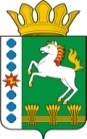 КОНТРОЛЬНО-СЧЕТНЫЙ ОРГАН ШАРЫПОВСКОГО МУНИЦИПАЛЬНОГО ОКРУГАКрасноярского краяЗаключениена проект Постановления администрации Шарыповского муниципального округа Красноярского края «О внесении изменений в Постановление администрации Шарыповского муниципального округа от 15.03.2021 № 156-п «Об утверждении муниципальной программы Шарыповского муниципального округа «Развитие образования» (в ред. от 18.06.2021) 11 февраля  2022 год				                    	                      № 10Настоящее экспертное заключение подготовлено Контрольно – счетным органом Шарыповского муниципального округа Красноярского края на основании ст. 157 Бюджетного  кодекса Российской Федерации, ст. 9 Федерального закона от 07.02.2011 № 6-ФЗ «Об общих принципах организации и деятельности контрольно – счетных органов субъектов Российской Федерации и муниципальных образований», ст. 15 Решения Шарыповского окружного Совета депутатов от 14.12.2021 № 5-32р «Об утверждении Положения о Контрольно – счетном органе Шарыповского муниципального округа Красноярского края» и в соответствии со стандартом организации деятельности Контрольно-счетного органа Шарыповского муниципального округа Красноярского края СОД 2 «Организация, проведение и оформление результатов финансово-экономической экспертизы проектов Решений Шарыповского окружного Совета депутатов и нормативно-правовых актов по бюджетно-финансовым вопросам и вопросам использования муниципального имущества и проектов муниципальных программ» утвержденного приказом Контрольно-счетного органа Шарыповского муниципального округа Красноярского края от 25.01.2021 № 03.Представленный на экспертизу проект Постановления администрации Шарыповского муниципального округа «О внесении изменений в Постановление администрации Шарыповского муниципального округа от 15.03.2021 № 156-п «Об утверждении муниципальной программы Шарыповского муниципального округа «Развитие образования» (в ред. от 18.06.2021) направлен в Контрольно – счетный орган Шарыповского муниципального округа Красноярского края 10 февраля 2022 года. Разработчиком данного проекта муниципальной программы является муниципальное казенное учреждение Управление образования Шарыповского муниципального округа.Основанием для разработки муниципальной программы является:- постановление администрации Шарыповского муниципального округа от 13.04.2021 № 288-п «Об утверждении Порядка принятия решений о разработке муниципальных программ Шарыповского муниципального округа, их формирования и реализации»;- распоряжение администрации Шарыповского муниципального округа от 21.07.2021 № 374-р «Об утверждении перечня муниципальных программ Шарыповского муниципального округа».Исполнитель муниципальной программы муниципальное казенное учреждение Управление образования Шарыповского муниципального округа.Соисполнители муниципальной программы:- муниципальное казенное учреждение «Управление культуры и муниципального архива» Шарыповского муниципального округа;- администрация Шарыповского муниципального округа.Подпрограммы муниципальной программы:Развитие дошкольного, общего и дополнительного образования детей.Организация отдыха и оздоровления детей.Государственная поддержка детей – сирот и детей, оставшихся без попечения родителей.Обеспечение реализации муниципальной программы.Цель муниципальной программы – обеспечение высокого качества образования, соответствующего потребностям граждан и перспективным задачам развития экономики Шарыповского муниципального округа, отдых и оздоровление детей в летний период.Мероприятие проведено 10-11 февраля 2022 года.В ходе подготовки заключения Контрольно – счетным органом Шарыповского муниципального округа Красноярского края были проанализированы следующие материалы:- проект Постановления администрации Шарыповского муниципального округа Красноярского края «О внесении изменений в Постановление администрации Шарыповского муниципального округа от 15.03.2021 № 156-п «Об утверждении муниципальной программы Шарыповского муниципального округа «Развитие образования» (в ред. от 18.06.2021);- паспорт муниципальной программы Шарыповского муниципального округа «Развитие образования».Рассмотрев представленные материалы к проекту Постановления муниципальной программы «Развитие образования» установлено следующее:В соответствии с проектом паспорта Программы происходит изменение по строке (пункту) «Ресурсное обеспечение муниципальной программы», после внесения изменений строка  будет читаться:Уменьшение бюджетных ассигнований по муниципальной программе в сумме 2 579 983,20 руб. (0,16%), в том числе:уменьшение за счет средств федерального бюджета в сумме 3 672 894,96 руб. (3,80%), из них: в 2021 году – 3 672 894,96 руб. (11,48%);увеличение за счет средств краевого бюджета в сумме 15 838 470,00 руб. (1,81%), из них: в 2021 году – 15 838 470,00 руб. (5,29%);увеличение за счет средств бюджета округа на сумму 1 886 921,42 руб. (0,34%), из них: 2021 год –1 886 921,42 руб. (0,99%);уменьшение за счет средств внебюджетных источников на сумму 16 632 479,66 руб. (6,72%), из них: увеличение в 2021 году –  1 337 320,34 руб. (6,72%), уменьшение в 2022 году – 8 984 900,00 руб. (47,90%), уменьшение в 2023 году – 8 984 900,00 руб. (47,90%).Вносятся изменения в подпрограмму «Развитие дошкольного, общего и дополнительного образования детей» по строке (пункту) «Объемы и источники финансирования подпрограммы».После внесения изменений, строка будет читаться:Увеличение  бюджетных ассигнований по подпрограмме «Развитие дошкольного, общего и дополнительного образования детей» в сумме 14 173 034,02 руб. (0,95%), в том числе:уменьшение бюджетных ассигнований за счет средств федерального бюджета в 2021 году в сумме 3 672 894,96 руб. (11,48%), из них:- уменьшение в сумме 2 760 248,00 руб. по мероприятию 2.1.5 «Субвенция на ежемесячное денежное вознаграждение за классное руководство педагогическим работникам общеобразовательных учреждений за счет средств федерального бюджета»;- уменьшение в сумме 912 646,96 руб. по мероприятию 2.4.5 «Субсидия на организацию и обеспечение обучающихся по образовательным программам начального общего образования в муниципальных образовательных организациях, за исключением обучающихся с ограниченными возможностями здоровья, бесплатным горячим питанием, предусматривающим наличие горячего блюда, не считая горячего напитка за счет средств федерального бюджета», в связи с уменьшением  численности питающихся.увеличение бюджетных ассигнований за счет средств краевого бюджета в 2021 году в сумме 15 662 770,00 руб. (5,40%), из них:- увеличение в сумме 326 550,00 руб. по мероприятию 1.1.2 «Обеспечение государственных гарантий реализации прав на получение общедоступного и бесплатного дошкольного образования в муниципальных дошкольных образовательных организациях, общедоступного и бесплатного дошкольного образования в муниципальных общеобразовательных организациях в части обеспечения деятельности административно-хозяйственного, учебно-вспомогательного персонала и иных категорий работников образовательных организаций, участвующих в реализации общеобразовательных программ в соответствии с федеральными государственными образовательными стандартами» на доплаты до размера региональной выплаты административно-управленческому и учебно-вспомогательному персоналу;- увеличение в сумме 1 332 100,00 руб. по мероприятию 1.1.3 «Обеспечение государственных гарантий прав на получение общедоступного и бесплатного дошкольного образования в муниципальных дошкольных образовательных организациях, общедоступного и бесплатного дошкольного образования, в муниципальных общеобразовательных организациях за исключением обеспечения деятельности административно-хозяйственного, учебно-вспомогательного персонала и иных категорий работников образовательных организаций, участвующих в реализации общеобразовательных программ в соответствии с федеральными государственными образовательными стандартами» для достижения целевых показателей средней заработной платы педагогических работников дошкольных;- уменьшение в сумме 211 100,00 руб. по мероприятию 1.2 «Выполнение государственных полномочий по предоставлению компенсации родителям (законным представителям) детей, посещающих образовательные организации, реализующие образовательную программу дошкольного образования» уменьшение бюджетных ассигнований по предоставлению компенсации родителям детей, посещающих образовательные организации, реализующие образовательную программу дошкольного образования, в связи отсутствием обращений по предоставлению компенсации родителям детей;- увеличение в сумме 14 843 380,00 руб. по мероприятию 2.1.2 «Обеспечение государственных гарантий прав на получение общедоступного и бесплатного начального общего, основного общего, среднего общего образования в муниципальных общеобразовательных организациях, обеспечение дополнительного образования детей в муниципальных общеобразовательных организациях за исключением обеспечения деятельности административно-хозяйственного, учебно-вспомогательного персонала и иных категорий работников образовательных организаций, участвующих в реализации общеобразовательных программ в соответствии с федеральными государственными образовательными стандартами» на обеспечение государственных гарантий реализации прав на получение общедоступного и бесплатного начального общего, основного общего, среднего общего образования;- увеличение в сумме 209 940,00 руб. по мероприятию 2.1.3 «Обеспечение государственных гарантий реализации прав на получение общедоступного и бесплатного начального общего, основного общего, среднего общего образования в муниципальных общеобразовательных организациях, обеспечение дополнительного образования детей в муниципальных общеобразовательных организациях в части обеспечения деятельности административно-хозяйственного, учебно-вспомогательного персонала и иных категорий работников образовательных организаций, участвующих в реализации общеобразовательных программ в соответствии с федеральными государственными образовательными стандартами» на расходы по доплате до размера региональной выплаты административно-управленческому и учебно-вспомогательному персоналу дошкольных образовательных учреждений;- уменьшение в сумме 858 823,00 руб. по мероприятию 2.1.4 «Реализация государственных полномочий по обеспечению питанием обучающихся в муниципальных и частных общеобразовательных организациях, по имеющим государственную аккредитацию по основным общеобразовательным программам, без взимания платы»;- увеличение в сумме 20 723,00 руб. по мероприятию 2.2.1 «Реализация государственных полномочий по обеспечению питанием обучающихся в муниципальных и частных общеобразовательных организациях, по имеющим государственную аккредитацию по основным общеобразовательным программам, без взимания платы». уменьшение бюджетных ассигнований за счет средств бюджета округа в 2021 году в сумме 1 228 462,58 руб. (0,72%), из них:- увеличение в сумме 122 901,00 руб. по мероприятию 1.1 «Предоставление субсидии на муниципальное задание муниципальным образовательным учреждениям, реализующих основную общеобразовательную программу дошкольного образования детей» за счет средств дотации из краевого бюджета на частичную компенсацию расходов на повышение оплаты труда отдельным категориям работников бюджетной сферы (педагогическим работникам дошкольных образовательных учреждений);- уменьшение в сумме 231 807,01 руб. по мероприятию 1.4 «Предоставление субсидии на муниципальное задание муниципальным образовательным учреждениям, реализующих основную общеобразовательную программу дошкольного образования детей на иные цели» по причине не проведения мероприятий по огнезащитной обработке деревянных конструкций зданий  и разработке проектной документации на АУПС и СОУЭ для Ивановского ДС, Новоалтатского ДС, МБДОУ Березовского Д.С "Семицветик";- увеличение в сумме 158 288,00 руб. по мероприятию 1.4.3 «Текущий ремонт ограждения зданий образовательных учреждений» Новоалтатского ДС «Колокольчик» филиала Новоалтатской СОШ»;- увеличение в сумме 388 749,00 руб. по мероприятию 2.1.1 «Обеспечение деятельности (оказание услуг) подведомственных учреждений» на повышение оплаты труда отдельным категориям работников бюджетной сферы;- уменьшение в сумме 2 338 809,60 руб. по мероприятию 2.4.1 «Резерв на осуществление расходов капитального характера, решение социально-значимых вопросов и обеспечение софинансирования расходов»;- увеличение в сумме 1,00 руб. по мероприятию 2.4.2 «Проведение работ в общеобразовательных организациях с целью приведения зданий и сооружений в соответствие требованиям надзорных органов»;  - уменьшение в сумме 1 109 736,71 руб. по мероприятию 2.4.8 «Огнезащитная обработка деревянных конструкций кровли зданий, сооружений, пристроек к зданиям образовательных учреждений»;- увеличение в сумме 65 306,90 руб. по мероприятию 2.4.9 «Установка узла учета тепловой энергии в помещениях зданий образовательных организаций» в помещении здания Новоалтатской СОШ;  - увеличение в сумме 593 736,20 руб. по мероприятию 2.4.11 «Разработка проектной документации на АУПС и СОУЭ в здании образовательных учреждений» в здании Березовской СОШ, Ивановской СОШ, Малоозерской СОШ, Новоалттаской СОШ и Холмогорской СОШ;  - уменьшение в сумме 1 127,00 руб. по мероприятию 2.4.13 «Приобретение мебели для общеобразовательных организаций в соответствие с требованиями типового дизайн-проекта и зонирования центров образования естественно-научной и технологической направленностей "Точка роста"; - увеличение в сумме 169 063,31 руб. по мероприятию 2.4.14 «Приобретение строительных материалов для нужд образовательных учреждений» для МБОУ Парнинской СОШ, МБОУ Березовской СОШ; - увеличение в сумме  834 140,40 руб. по мероприятию 2.4.15 «Текущий ремонт системы отопления зданий образовательных учреждений» МБОУ Парнинской СОШ и МБОУ Ивановской СОШ;- увеличение в сумме 66 940,62 руб. по мероприятию 2.4.16 «Проведение государственной экспертизы проектной документации в части проверки достоверности определения сметной стоимости капитального  ремонта объекта капитального строительства капитальный ремонт кровель зданий  МБОУ Холмогорской СОШ»;- увеличение в сумме 401 768,00 руб. по мероприятию 2.4.17 «Текущий ремонт кровли зданий общеобразовательных учреждений» МБОУ Холмогорской СОШ,  МБОУ Березовской СОШ;- увеличение в сумме 12 961,00 руб. по мероприятию 2.4.18 «Текущий ремонт ограждений зданий образовательных учреждений» МБОУ Новоалтатской СОШ;- увеличение в сумме 28 750,00 руб. по мероприятию 2.4.19 «Приобретение осветительных  приборов для нужд образовательных учреждений» осветительных приборов для МБОУ Холмогорской СОШ; - уменьшение в сумме 170 561,00 руб. по мероприятию 3.1.1 «Обеспечение деятельности (оказание услуг) подведомственных учреждений» на частичную компенсацию расходов на повышение оплаты труда отдельным категориям работников бюджетной сферы;- уменьшение в сумме 142 568,00 руб. по мероприятию 3.2 «Обеспечение функционирования системы персонифицированного финансирования дополнительного образования детей» в связи с отсутствием   претендентов на получение грантов в форме субсидий, включенных в реестр исполнителей образовательных услуг в рамках системы персонифицированнного финансирования  реализации  дополнительных общеобразовательных программ;- уменьшение в сумме 76 458,69 руб. по мероприятию 3.3 «Предоставление субсидий муниципальным   учреждениям дополнительного образования на иные цели».увеличение бюджетных ассигнований за счет внебюджетных средств в сумме 3 411 621,56 руб. (12,49%), в том числе:в 2021 году в сумме 1 309 405,56 руб. (13,26%), из них:- в сумме 486 029,00 руб. увеличение по мероприятию 1.3 «Обеспечение деятельности подведомственных учреждений за счет средств внебюджетных источников» в связи с приведением в соответствие с уточненным количеством питающихся за счет средств родительской платы; - в сумме 723 376,56 руб. по мероприятию 2.3 «Обеспечение деятельности подведомственных учреждений за счет средств внебюджетных источников» в связи с приведением в соответствие с уточненным количеством питающихся за счет средств родительской платы.- в сумме 100 000,00 руб. увеличение по мероприятию 3.4 «Обеспечение деятельности подведомственных учреждений за счет средств внебюджетных источников»;в 2022 году в сумме 1 051 108,00 руб. (12,05%), из них:- увеличение в сумме 1 295 600,00 руб. по мероприятию 1.3 «Обеспечение деятельности подведомственных учреждений за счет средств внебюджетных источников» в связи с приведением в соответствии с уточненным количеством питающихся за счет родительской платы; - уменьшение в сумме 244 492,00 руб. по мероприятию 2.3 «Обеспечение деятельности подведомственных учреждений за счет средств внебюджетных источников в связи с приведением в соответствии с уточненным количеством питающихся за счет родительской платы.в 2023 году в сумме 1 051 108,00 руб. (12,05%), из них:- увеличение в сумме 1 295 600,00 руб. по мероприятию 1.3 «Обеспечение деятельности подведомственных учреждений за счет средств внебюджетных источников» в связи с приведением в соответствии с уточненным количеством питающихся за счет родительской платы;- уменьшение в сумме 244 492,00 руб. по мероприятию 2.3 «Обеспечение деятельности подведомственных учреждений за счет средств внебюджетных источников в связи с приведением в соответствии с уточненным количеством питающихся за счет родительской платы.Вносятся изменения в подпрограмму «Организация отдыха и оздоровления детей» по строке (пункту) «Объемы и источники финансирования подпрограммы».После внесения изменений, строка будет читаться:Уменьшение  бюджетных ассигнований по подпрограмме «Организация отдыха и оздоровления детей» в сумме 16 646 301,22 руб. (35,86%), в том числе:в 2021 году увеличение в сумме 3 425 714,78 руб. (18,86%), из них:увеличение за счет средств краевого бюджета в сумме 175 700,00 руб. (2,27%), в том числе:- уменьшение в сумме 312 900,00 руб. по мероприятию 1.1 «Предоставление субсидии бюджетным образовательным учреждениям на выполнение муниципального задания» в связи с уменьшением краевой субвенции на осуществление государственных полномочий по организации и обеспечению отдыха и оздоровления детей»;- увеличение в сумме 561 800,00 руб. по мероприятию 1.1.4 «Финансирование (возмещение) затрат, связанных с тестированием сотрудников на новую короновирусную инфекцию COVID-19» на возмещение затрат, связанных с тестированием 350 сотрудников на новую короновирусную инфекцию COVID-19 по общеобразовательным учреждениям;- уменьшение в сумме 73 200,00 руб. по мероприятию 1.2 «Предоставление опекунам (попечителям), приемным родителям детей – сирот и детей, оставшихся без попечения родителей, или лицам из числа детей – сирот и детей, оставшихся без попечения родителей, компенсации стоимости путевок в организации отдыха детей и их оздоровления (в санаторно-курортные организации – при наличии медицинских показаний), расположенные на территории края, проезда к месту лечения (отдыха) и обратно в случае самостоятельного приобретения ими путевок и оплаты проезда, оплата почтовой связи или российских кредитных организаций» в связи с отсутствием обращений  опекунов (приемных родителей) за получением компенсации стоимости путевок в организации отдыха детей»;увеличение за счет средств бюджета округа в сумме 3 222 100,00 руб., в том числе:-  увеличение в сумме 2 122 100,00 руб. по мероприятию «Организация отдыха детей и из оздоровления за счет внебюджетных источников» на содержание ДООЛ «Инголь» филиала МБОУ ДО Шарыповского муниципального округа ДЮЦ;- увеличение в сумме 1 100 00,00 руб. по мероприятию 1.6 «Приобретение и монтаж модульных зданий медицинских пунктов загородных оздоровительных лагерей».увеличение за счет внебюджетных источников в сумме 27 914,78 руб. (0,28%) по мероприятию 1.5 «Организация отдыха детей и их оздоровления за счет внебюджетных источников».в 2022 году уменьшение за счет внебюджетных источников в сумме 10 036 008,00 руб. (71,04%) по мероприятию 1.5 «Организация отдыха детей и их оздоровления за счет внебюджетных источников»; в 2023 году уменьшение за счет внебюджетных источников в сумме 10 036 008,00 руб. (71,04%) по мероприятию 1.5 «Организация отдыха детей и их оздоровления за счет внебюджетных источников».Вносятся изменения в подпрограмму «Обеспечение реализации муниципальной программы» по строке (пункту) «Объемы и источники финансирования подпрограммы».После внесения изменений, строка будет читаться:             Уменьшение бюджетных ассигнований по подпрограмме «Обеспечение реализации муниципальной программы» за счет средств бюджета округа в сумме 106 716,00 руб. (0,20%) по мероприятию 1.1 «Руководство и управление в сфере установленных функций и полномочий, осуществляемых казенными учреждениями». На основании выше изложенного Контрольно – счетный орган Шарыповского муниципального округа Красноярского края предлагает администрации  Шарыповского муниципального округа утвердить проект Постановления администрации Шарыповского муниципального округа «О внесении изменений в Постановление администрации Шарыповского муниципального округа от 15.03.2021 № 156-п «Об утверждении муниципальной программы Шарыповского муниципального округа «Развитие образования» (в ред. 18.06.2021).Председатель КСО Шарыповского муниципального округа						Г.В. СавчукРесурсное обеспечение муниципальной программы Предыдущая редакцияПостановленияПредлагаемая редакция(Проект Постановления) Ресурсное обеспечение муниципальной программы Общий объем бюджетных ассигнований на реализацию муниципальной программы составляет  1 591 217 432,48  руб.  в том числе по годам:2021 год – 541 236 535,10 руб.;2022 год -  526 319 216,17 руб.;2023 год -  523 661 681,21 руб.за счет средств федерального  бюджета  96 586 724,77 руб., из них:2021 год – 31 983 924,72 руб.;2022 год -  34 382 215,41 руб.;2023 год -  30 220 584,64 руб.за счет средств краевого бюджета 876 237 016,71 руб. из них:2021 год – 299 653 719,38 руб.;2022 год -  287 539 600,76 руб.;2023 год – 289 043 696,57 руб.за счет средств бюджета округа  560 966 465,00  руб. из них:2021 год – 189 689 077,00 руб.;2022 год – 185 638 694,00 руб.;2023 год – 185 638 694,00 руб.за счет средств внебюджетные источники 57 427 226,00 руб., из них:2021 год –19 909 814,00 руб.;2022 год – 18 758 706,00 руб.;2023 год – 18 758 706,00 руб.Общий объем бюджетных ассигнований на реализацию муниципальной программы составляет  1 588 637 449,28  руб.  в том числе по годам:2021 год – 556 626 351,90 руб.;2022 год -  517 334 316,17 руб.;2023 год -  514 676 781,21 руб.за счет средств федерального  бюджета  92 913 829,81 руб., из них:2021 год – 28 311 029,76 руб.;2022 год -  34 382 215,41 руб.;2023 год -  30 220 584,64 руб.за счет средств краевого бюджета 892 075 486,71 руб. из них:2021 год – 315 492 189,38 руб.;2022 год -  287 539 600,76 руб.;2023 год – 289 043 696,57 руб.за счет средств бюджета округа  562 853 386,42 руб. из них:2021 год – 191 575 998,42 руб.;2022 год – 185 638 694,00 руб.;2023 год – 185 638 694,00 руб.за счет средств внебюджетные источники 40 794 746,34 руб., из них:2021 год – 21 247 134,34 руб.;2022 год – 9 773 806,00 руб.;2023 год – 9 773 806,00 руб. Объемы и источники финансирования подпрограммы Предыдущая редакция подпрограммы Предлагаемая редакция подпрограммы  (проект Постановления) Объемы и источники финансирования подпрограммы Общий объем бюджетных ассигнований на реализацию подпрограммы  составляет  1 485 550 459,48 руб., в том числе по годам реализации:2021 год – 503 311 148,10 руб.;2022 год – 492 448 423,17 руб.;2023 год -  489 790 888,21 руб.за счет средств федерального  бюджета  96 586 724,77 руб., из них:2021 год – 31 983 924,72 руб.;2022 год -  34 382 215,41 руб.;2023 год -  30 220 584,64 руб.за счет средств краевого бюджета 855 441 216,71 руб., из них:2021 год -  290 297 519,38 руб.;2022 год – 281 819 800,76 руб.;2023 год – 283 323 896,57 руб.за счет средств бюджета округа 506 203 316,00 руб., из них:2021 год – 171 155 898,00 руб.;2022 год – 167 523 709,00 руб.;2023 год – 167 523 709,00 руб.за счет средств внебюджетных источников 27 319 202,00  руб., из них:2021 год – 9 873 806,00 руб.;2022 год – 8 722 698,00 руб.;2023 год -  8 722 698,00 руб.Общий объем бюджетных ассигнований на реализацию подпрограммы  составляет  1 499 723 493,50 руб., в том числе по годам реализации:2021 год – 515 381 966,12 руб.;2022 год – 493 499 531,17 руб.;2023 год -  490 841 996,21 руб.за счет средств федерального  бюджета  92 913 829,81 руб., из них:2021 год – 28 311 029,76 руб.;2022 год -  34 382 215,41 руб.;2023 год -  30 220 584,64 руб.за счет средств краевого бюджета 871 103 986,71 руб., из них:2021 год -  305 960 289,38 руб.;2022 год – 281 819 800,76 руб.;2023 год – 283 323 896,57 руб.за счет средств бюджета округа 504 974 853,42 руб., из них:2021 год – 169 927 435,42 руб.;2022 год – 167 523 709,00 руб.;2023 год – 167 523 709,00 руб.за счет средств внебюджетных источников 30 730 823,56  руб., из них:2021 год – 11 183 211,56 руб.;2022 год – 9 773 806,00 руб.;2023 год -  9 773 806,00 руб. Объемы и источники финансирования подпрограммы Предыдущая редакция подпрограммы Предлагаемая редакция подпрограммы  (проект Постановления) Объемы и источники финансирования подпрограммы Общий объем бюджетных ассигнований на реализацию подпрограммы  составляет 46 419 669,00 руб., в том числе по годам реализации:2021 год – 18 166 853,00 руб.;2022 год – 14 126 408,00 руб.;2023 год -  14 126 408,00 руб.за счет средств краевого бюджета 15 906 400,00 руб., из них:2021 год -  7 726 400,00 руб.;2022 год – 4 090 000,00 руб.;2023 год – 4 090 000,00 руб.за счет средств бюджета округа 405 245,00 руб., из них:2021 год - 404 445,00 руб.;2022 год – 400,00 руб.;2023 год – 400,00 руб.за счет средств внебюджетных источников  30 108 024,00  руб., из них:2021 год – 10 036 008,00 руб.;2022 год – 10 036 008,00 руб.;2023 год -  10 036 008,00 руб.Общий объем бюджетных ассигнований на реализацию подпрограммы  составляет 29 773 367,78 руб., в том числе по годам реализации:2021 год – 21 592 567,78 руб.;2022 год – 4 090 400,00 руб.;2023 год -  4 090 400,00 руб.за счет средств краевого бюджета 16 082 100,00 руб., из них:2021 год -  7 902 100,00 руб.;2022 год – 4 090 000,00 руб.;2023 год – 4 090 000,00 руб.за счет средств бюджета округа 3 627 345,00 руб., из них:2021 год – 3 626 545,00 руб.;2022 год – 400,00 руб.;2023 год – 400,00 руб.за счет средств внебюджетных источников  10 063 922,78  руб., из них:2021 год – 10 063 922,78 руб.;2022 год – 0,00 руб.;2023 год -  0,00 руб.Объемы и источники финансирования подпрограммы Предыдущая редакция подпрограммы Предлагаемая редакция подпрограммы  (проект Постановления)Объемы и источники финансирования подпрограммы Общий объем бюджетных ассигнований на реализацию подпрограммы  составляет 54 357 904,00 руб., в том числе по годам реализации:2021 год –18 128 734,00 руб.;2022 год –18 114 585,00 руб.;2023 год - 18 114 585,00 руб.за счет средств бюджета округа 54 357 904,00 руб.,  из них:2021 год –18 128 734,00 руб.;2022 год –18 114 585,00 руб.;2023 год - 18 114 585,00 руб.Общий объем бюджетных ассигнований на реализацию подпрограммы  составляет 54 251 188,00 руб., в том числе по годам реализации:2021 год –18 022 018,00 руб.;2022 год –18 114 585,00 руб.;2023 год - 18 114 585,00 руб.за счет средств бюджета округа 54 251 188,00 руб.,  из них:2021 год –18 022 018,00 руб.;2022 год –18 114 585,00 руб.;2023 год - 18 114 585,00 руб.